Maths Year 5 Revision – long multiplication w/c 22.06.20The objective we are working on this week is:To multiply numbers up to 4 digits by a 2-digit number using a formal written method. Monday 22nd JuneUse the link to help you remember how to use the method for long multiplication – remember to be careful with your carrying and cross out when you have added it. https://www.youtube.com/watch?v=M9_goDnS8Wg   Also use this step by step guide to help you remember how to do long multiplication.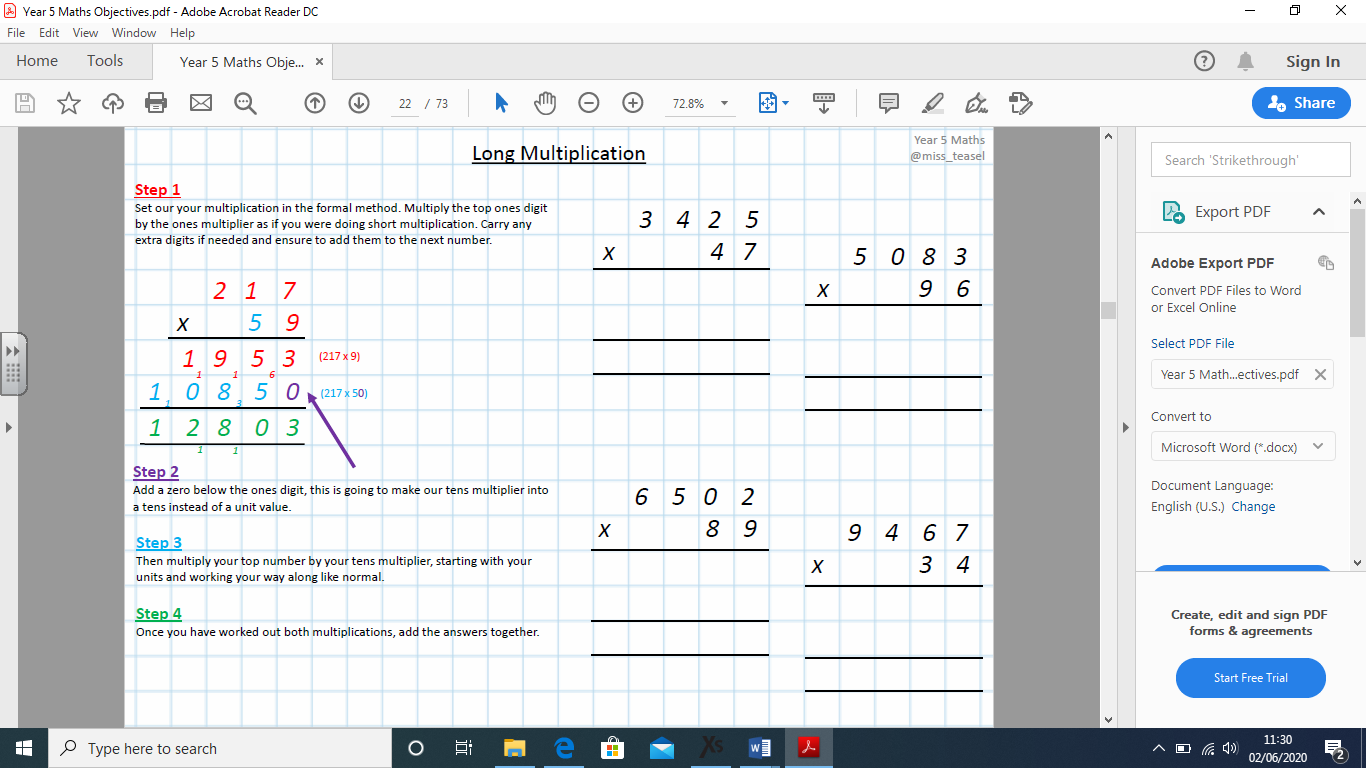 Now try these questions. If you are still struggling look back at the video or the step by step guide to help you.1. 920 x 14 =  			4. 1224 x 41 = 2. 618 x 62 = 			5. 2188 x 26 =3. 762 x 29 = 			6. 6108 x 28 = Tuesday 23rd June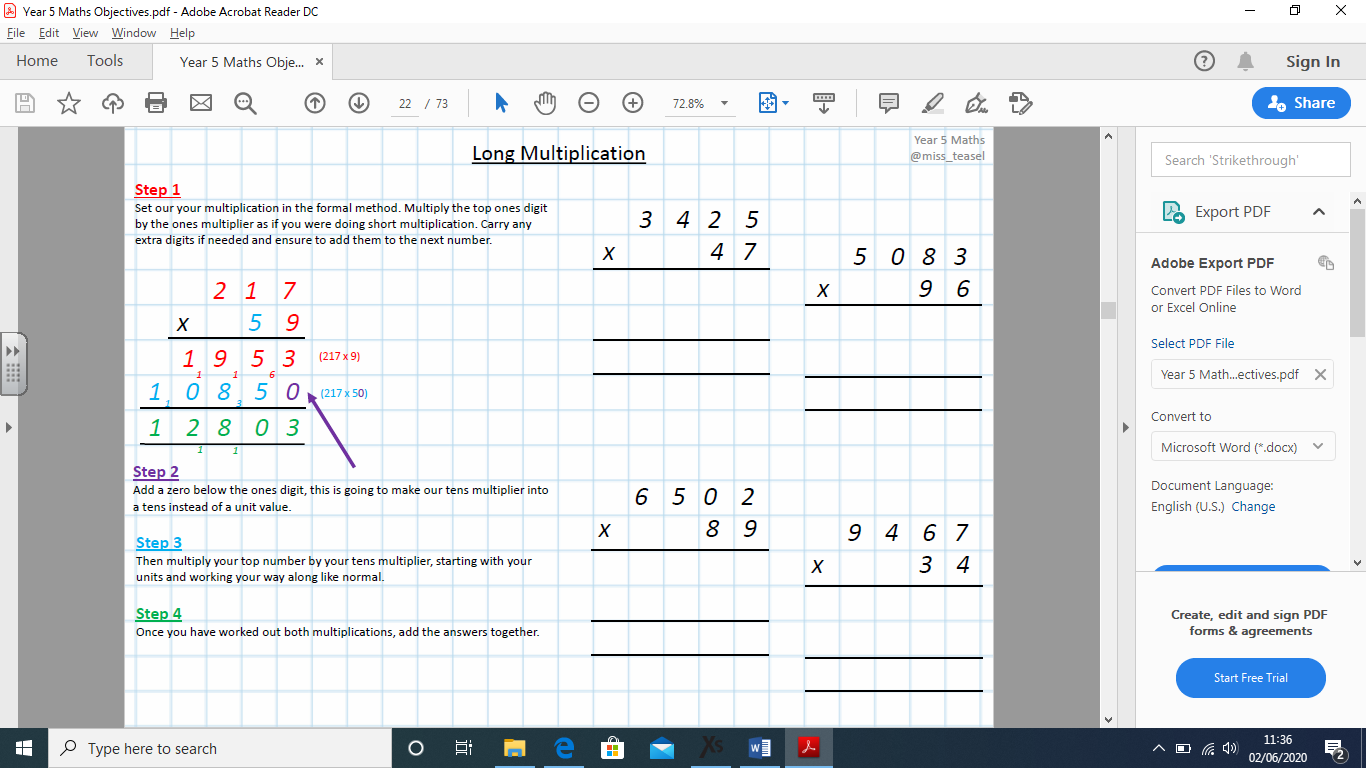 Think about how you can check you have got these answers right. Write some top tips for using the long multiplication method.  Wednesday 24th June Using the top tips you wrote yesterday, complete these long multiplication calculations.1. 161 x 23 = 2. 232 x 26 = 3. 614 x 18 = 4. 969 x 95 = 5. 740 x 96 = 6. 362 x 58 = 7. 305 x 71 = 8. 370 x 64 = 9. 2190 x 69 =10. 1342 x 52 = 11. 1521 x 73 = 12. 1143 x 34 = 13. 2468 x 27 = 14. 1895 x 46 = 15. 1462 x 70 = 16. 2127 x 48 = Thursday 25th June Have a go at these missing number calculations.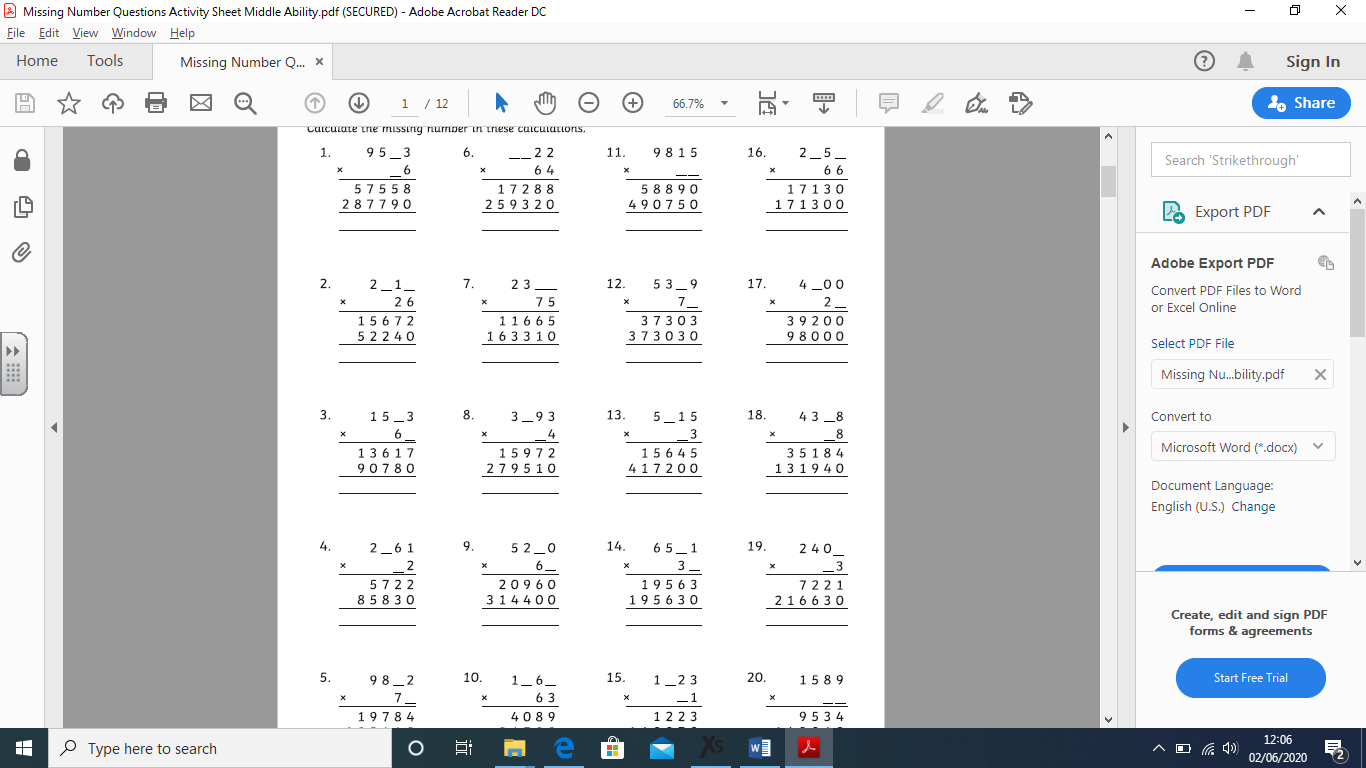 To check your answers, you can do the calculation with the missing number you have added to check if the answer is the same. Friday 26th JuneTo finish off your work on long multiplication have a go at these word problems. Read carefully!1. There are 15 biscuits in a packet. A shop orders 156 packets. How many biscuits will be in the 156 packets?2. A school buys 172 boxes of pencils. Each box has 12 pencils. How many pencils has the school bought?3. A wholesaler sells apples for 17p each. A grocer buys 197 apples. How much will they cost?4. A cinema has 21 screens. Each screen has 297 seats. How many seats are there in the cinema?5. A bag of nails contains 613 nails. A hardware store has 23 bags. How many nails are in the 23 bags?6. It takes 78 hours for a satellite to go around the Earth. How many hours will it take for the satellite to go around the Earth 9859 times?7. A rugby club has an average attendance of 6962 people to each match. What is the total attendance for the 39 matches played in a season?8. Sacks of potatoes contain an average of 95 potatoes. In a year, a farmer sells 4911 sacks. How many potatoes does she sell in one year?9. A machine makes 8521 dice in a week. In a 52-week working year, how many dice are made?10. There are 43 children in year 6. Each child pays £75.60 for a school trip. How much do they pay altogether?